    ПроектР Е Ш Е Н И Ер.п. Усть-Абаканот _________ 2021г.                                                             №  ______Об условиях приватизации муниципального имущества муниципального образования Усть-Абаканский район на 2021 годВ соответствиисо статьей 217Гражданского кодекса Российской Федерации, статьей14 Федерального закона от 21.12.2001 № 178-ФЗ «О приватизации государственного и муниципального имущества», статьями 23, 33 Устава муниципального образования Усть-Абаканский район, пунктами 5.1, 5.2Положения «О порядке и условиях приватизации муниципального имущества муниципального образования Усть-Абаканский район», утвержденного решением Совета депутатов Усть-Абаканского района от 19.12.2013 № 104, на основании решения Совета депутатов Усть-Абаканского района от _________ № _____ «Об утверждении Прогнозного плана (программы) приватизации муниципального имущества муниципального образования Усть-Абаканский район на 2021 год», Совет депутатов Усть-Абаканского района Республики ХакасияРЕШИЛ:1. Утвердить условия приватизации муниципального имущества муниципального образования Усть-Абаканский район на 2021 год согласно приложению к настоящему решению.2. Настоящее решение вступает в силу со дня его принятия.Председатель Совета депутатовУсть-Абаканского района     ___________В.М. Владимиров			Утвержденырешением Совета депутатовУсть-Абаканского района										от __________№ _____Условия приватизации муниципального имущества муниципального образования Усть-Абаканский районна 2021 год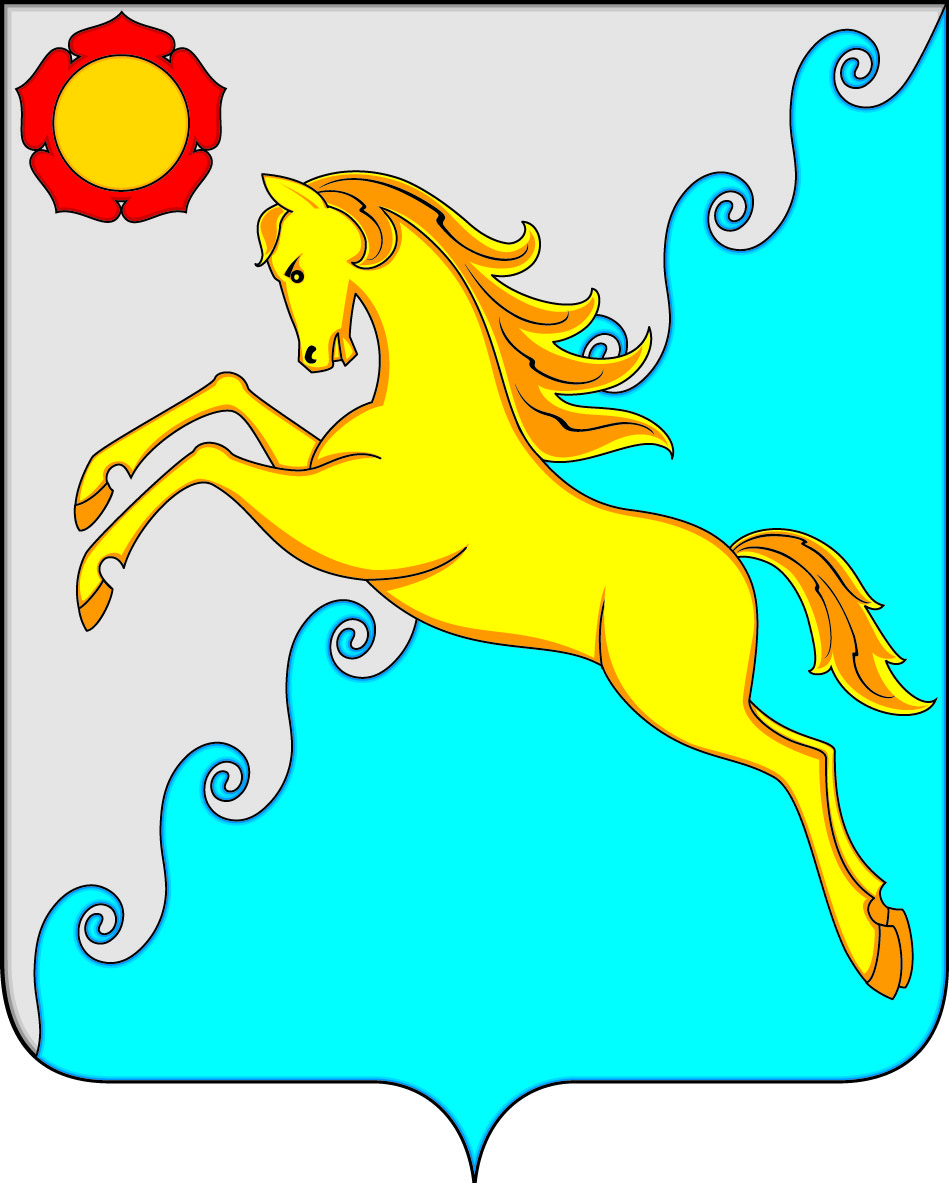 СОВЕТ ДЕПУТАТОВ УСТЬ-АБАКАНСКОГО РАЙОНАРЕСПУБЛИКИ ХАКАСИЯ№ п/пНаименование имуществаМестонахождениеХарактеристикаСпособ приватизации Начальная цена(рублей)Срок рассрочки платежа1Имущественный комплекс:- земельный участок6325 кв.м, кадастровыйномер 19:10:080201:64;-  нежилое здание 329 кв.м, кадастровый номер 19:10:080201:84;- нежилое здание 58 кв.м,кадастровый номер 19:10:080201:83Республика Хакасия, Усть-Абаканский район, аал Мохов, ул. Школьная, 1, литер А, литер ВФундамент бетонный ленточный, стены кирпичные, штукатурка, перегородки деревянные,крыша шиферная, полы дощатыеПродажа в соответствии со статьями 18, 23, 24 Федерального закона от 21.12.2001№ 178-ФЗ «О приватизации государственного и муниципального имущества», место проведения торгов-электронная площадка оператором электронной площадки https://.rts-tender.ru/login1 277 878рассрочка платежа не предоставляется2Нежилое здание, площадь 798,8 кв.м, кадастровый номер 19:10:010722:115Республика Хакасия, Усть-Абаканский район, рп. Усть-Абакан, ул. 30 лет Победы, 1Фундамент бетонный ленточный, стены кирпичные, перегородки деревянные, крыша шиферная по деревянной обрешетке, полы дощатыеПродажа в соответствии со статьями 18, 23, 24 Федерального закона от 21.12.2001 № 178-ФЗ «О приватизации государственного и муниципального имущества», место проведения торгов -электронная площадка оператором электронной площадки https://.rts-tender.ru/login490 000рассрочка платежа не предоставляется